大庆市中考数学试卷一、选择题（本大题共12个小题，每小题5分，共60分）1．下列各式：①1∈{0,1,2}；②∅⊆{0,1,2}；③{1}∈{0,1,2}；④{0,1,2}={2,0,1}，其中错误个数是（　　）A．1个B．2个C．3个D．4个2．下列四个函数中，在（0，+∞）上为增函数的是（　　）A．f（x）=3-x   B．f（x）=x2-3x   C．f（x）=-    D．f（x）=-|x|3.函数f(x)=log3 x-8+2x零点一定位于区间(　  )A.(1,2)  B.(2,3)  C.(3,4)  D.(5,6)4．设a=log32.b=ln2,c=5−0.5,则（　　）A.a<b<c  B.b<c<a  C.c<a<b  D.c<b<a5．函数f(x)=|log2x|,正实数m，n满足m<n,且f(m)=f(n)，若f(x)在区间[m2,n]上最大值为2，则m、n值分别为（　　）A．, B．,2  C．,2  D．,4函数y=22x-2x+1+2定义域为M，值域P=[1,2]，则下列结论①M=[0,1]； ②M=(-∞,1)； ③[0，1]⊆M； ④M⊆（-∞，1]；⑤1∈M；⑥-1∈M．一定正确的个数是（　　）A．2个  B．3个  C．4个  D．5个7．函数y=f(x)在[0,2]上单调递增，且函数f(x+2)是偶函数，则下列结论成立是（　　）A.f(1)<f(2.5)<f(3.5)  B.f(3.5)<f(1)<f(2.5)  C.f(3.5)<f(2.5)<f(1)  D.f(2.5)<f(1)<f(3.5)8．函数y=loga（|x|-1），（a＞1）的大致图象是（　　）A．  B．   C．   D．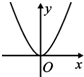 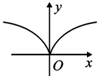 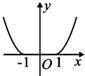 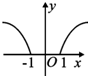 9．某商品零售价今年比去年上涨25%，欲控制明年比去年只上涨10%，则明年比今年降价（　　）A．15%   B．10%   C．12%   D．50%10．已知函数f（x）=loga（4-ax）在（-2，2）上是减函数，则a的取值范围是（　　）A．（0，2） B．（1，2） C．（1，2]  D．[2，+∞）11．已知函数f(x)=()x-log2x，若实数x0是函数f(x)的零点，且0<x<x0,则函数f(x)的值（　　）A．等于0B．恒为正C．恒为负D．不大于0已知集合A={x|a•4x−2x+1−1=0}，B={x|≤1}，若A∩B≠∅,则实数a的取值范围为（　　）A．(5/4 ，8]  B．[ 5/4，8)  C．[5/4 ，8]  D．( 5/4，8)二、填空题（本大题共4小题，每小题5分，共20分）13．若f（x）的定义域为(0.5，3)，则函数f（lg x）的定义域为__________ 14．经过一刻钟，长为10cm的分针所覆盖的面积是________15．若角α的终边与直线y=3x重合且sin α＜0,又P(m，n)是角α终边上一点,且|OP|=，则m-n=_________ 16．已知函数f(x)＝，若f(a)>f(-a)，实数a的取值范围______．三、解答题（本大题共6小题，满分70分）17．设全集U=R，集合A={x|-1≤x＜3}，B={x|2x-4≥x-2}．
（1）求CU(A∩B)；（2）若集合C={x|2x+a＞0},满足B∪C=C,求实数a的取值范围．已知函数f(x)=x2+(x≠0，常数a∈R).（1）讨论函数f(x)的奇偶性，并说明理由；（2）若函数f（x）在[2，+∞）上为增函数，求实数a的取值范围．19．已知函数y=|x|（x-4）（1）画出函数的图象；
（2）利用图象回答：当f（x）为何值时，方程x，y∈R有一解？有两解？有三解？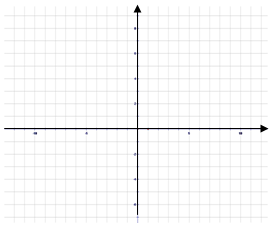 对于函数f(x)=a-(a∈R).（1）探索并证明函数f(x)的单调性;（2）是否存在实数a使函数f(x)为奇函数？若有，求出实数a的值,并证明你的结论；若没有,说明理由．21．已知函数f（x），当x，y∈R时，恒有f（x+y）=f（x）+f（y）．
（1）求证：f（x）+f（-x）=0；（2）若f（-3）=a，试用a表示f（24）；
（3）如果x∈R+时,f(x)<0,且f(1)＝−0.5,试求f(x)在区间[-2，6]上最大值和最小值．已知二次函数g(x)=mx2-2mx+n+1(m＞0)在区间[0，3]上有最大值4，最小值0．
（Ⅰ）求函数g(x)的解析式；（Ⅱ）设f(x)=．若f(2x)-k•2x≤0在x∈[-3，3]时恒成立，求k的取值范围．A;  C;  C;  C;  C;  C;  B;  D;  C;  C;  B;  B;   ( ,1000) ;   25cm 2;  2;  (-1,0)∪(1,+∞)17解：（1）由集合B中的不等式2x-4≥x-2，解得x≥2，∴B={x|x≥2}，又A={x|-1≤x＜3}，∴A∩B={x|2≤x＜3}，又全集U=R，∴∁U（A∩B）={x|x＜2或x≥3}；（2）由集合C中的不等式2x+a＞0，解得x＞-a/2，∴C={x|x＞-a/2}，∵B∪C=C，∴B⊆C，∴-a/2＜2，解得a＞-4；故a的取值范围为（-4，+∞）．18解：（1）当a=0时，f(x)=x2对任意x∈（-∞，0）∪（0，+∞），有f（-x）=（-x）2=x2=f（x），∴f(x)为偶函数．当a≠0时，f（x）=x2+a/x（x≠0，常数a∈R），取x=±1，得f（-1）+f（1）=2≠0，f(-1)-f(1)=-2a≠0，∴f(-1)≠-f(1)，f（-1）≠f（1）．∴函数f（x）既不是奇函数也不是偶函数．（2）设2≤x1＜x2，f(x1)-f(x2)=x21+a/x1−x22−a/x2=(x1−x2)/x1x2[x1x2(x1+x2)-a]，要使函数f（x）在x∈[2，+∞）上为增函数，必须f（x1）-f（x2）＜0恒成立．∵x1-x2＜0，x1x2＞4，即a＜x1x2（x1+x2）恒成立．又∵x1+x2＞4，∴x1x2（x1+x2）＞16，∴a的取值范围是（-∞，16]．19解：（1）y=x(x−4)，x≥0;−x(x−4)，x＜0，图象如图所示，（2）k＞0或者k＜-4方程有一解   k=0或者k=-4方程有二解 当-4＜k＜0方程有三解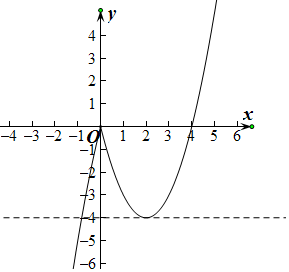 20解：∵f（x）=a-2/(2x+1)（a∈R）．∴f′（x）=2ln2•2x/(2x+1)2＞0恒成立，∴函数f（x）在R上为增函数
（2）由f（0）=a-2/(20+1)=0，得a=1，∴f（x）=1-2/(2x+1)=(2x−1)/(2x+1)，∵f（-x）=(2−x−1)/(2−x+1)=(1−2x)/(1+2x)=-(2x−1)/(2x+1)=-f（x）所以当a=1时，f（x）为奇函数21解：（1）令x=y=0得f（0）=0，再令y=-x得f（-x）=-f（x），∴f（-x）+f（x）=0．
（2）由f（-3）=af（3）=-a，∴f（24）=f（3+3++3）=8f（3）=-8a．
（3）设x1＜x2，则f(x2)=f[x1+(x2-x1)]=f(x1)+f(x2-x1)又∵x2-x1＞0，∴f(x2-x1)＜0，∴f(x1)+f(x2-x1)＜f(x1)，∴f（x2）＜f（x1）∴f（x）在R上是减函数，∴f（x）max=f（-2）=-f（2）=-2f（1）=1，f(x)min＝f(6)＝6f(1)＝6×(−0.5)＝−322解：（Ⅰ）∵g（x）=m（x-1）2-m+1+n∴函数g（x）的图象的对称轴方程为x=1,∵m＞0依题意得g(1)=0,g(3)=4，即-m+1+n=0,3m+1+n=4，解得m=1,n=0,∴g（x）=x2-2x+1，
（Ⅱ）∵f(x)＝[g(x)−2x]/x,∴f(x)＝[g(x)−2x]/x＝x+1/x−4，∵f（2x）-k•2x≤0在x∈[-3，3]时恒成立，即2x+1/2x−4−k•2x≤0在x∈[-3，3]时恒成立∴k≥(1/2x)2−4(1/2x)+1在x∈[-3，3]时恒成立只需 k≥((1/2x)2−4(1/2x)+1)max令t＝1/2x，由x∈[-3，3]得t∈[1/8，8]设h（t）=t2-4t+1∵h（t）=t2-4t+1=（t-2）2-3∴函数h（x）的图象的对称轴方程为t=2,当t=8时，取得最大值33．∴k≥h（t）max=h（8）=33,∴k的取值范围为[33，+∞）